CR249 								Scheda creata il 23 settembre 2022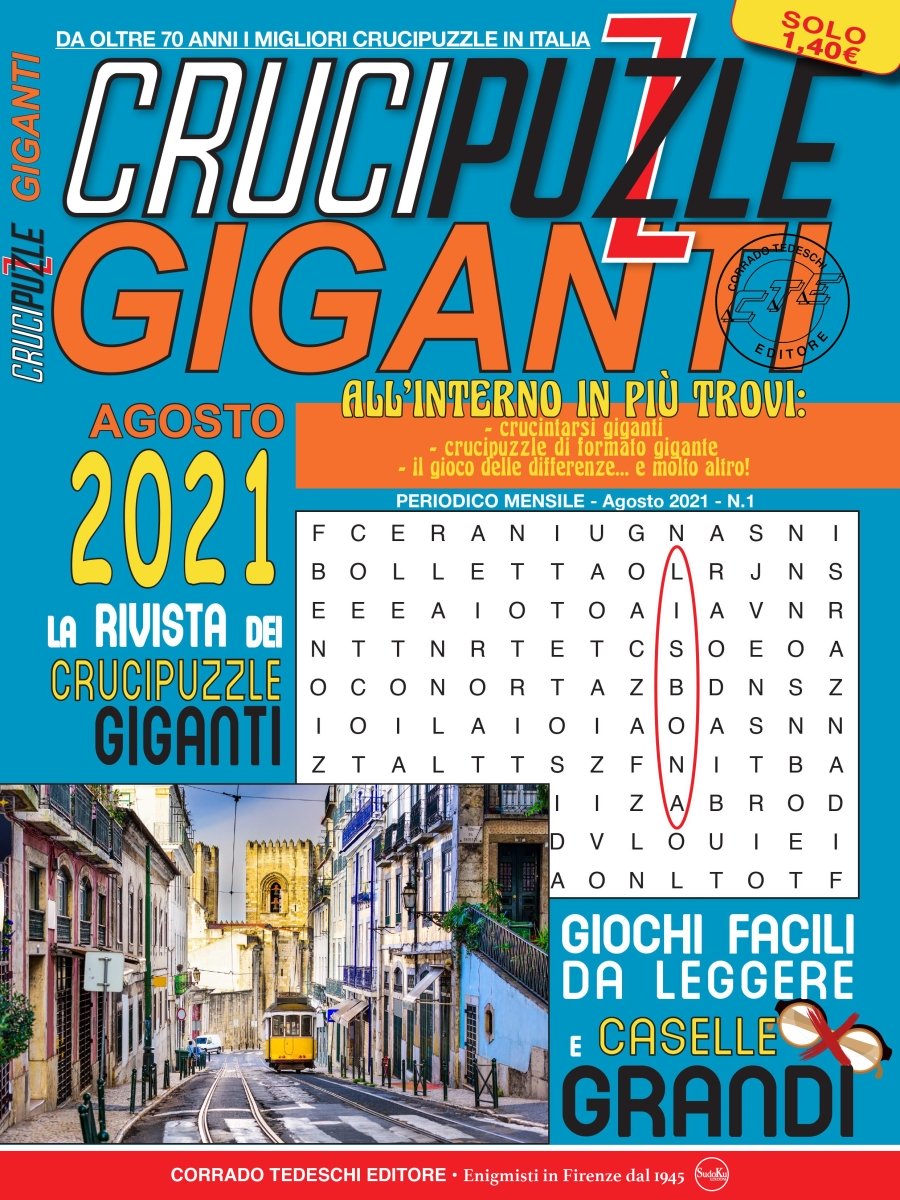 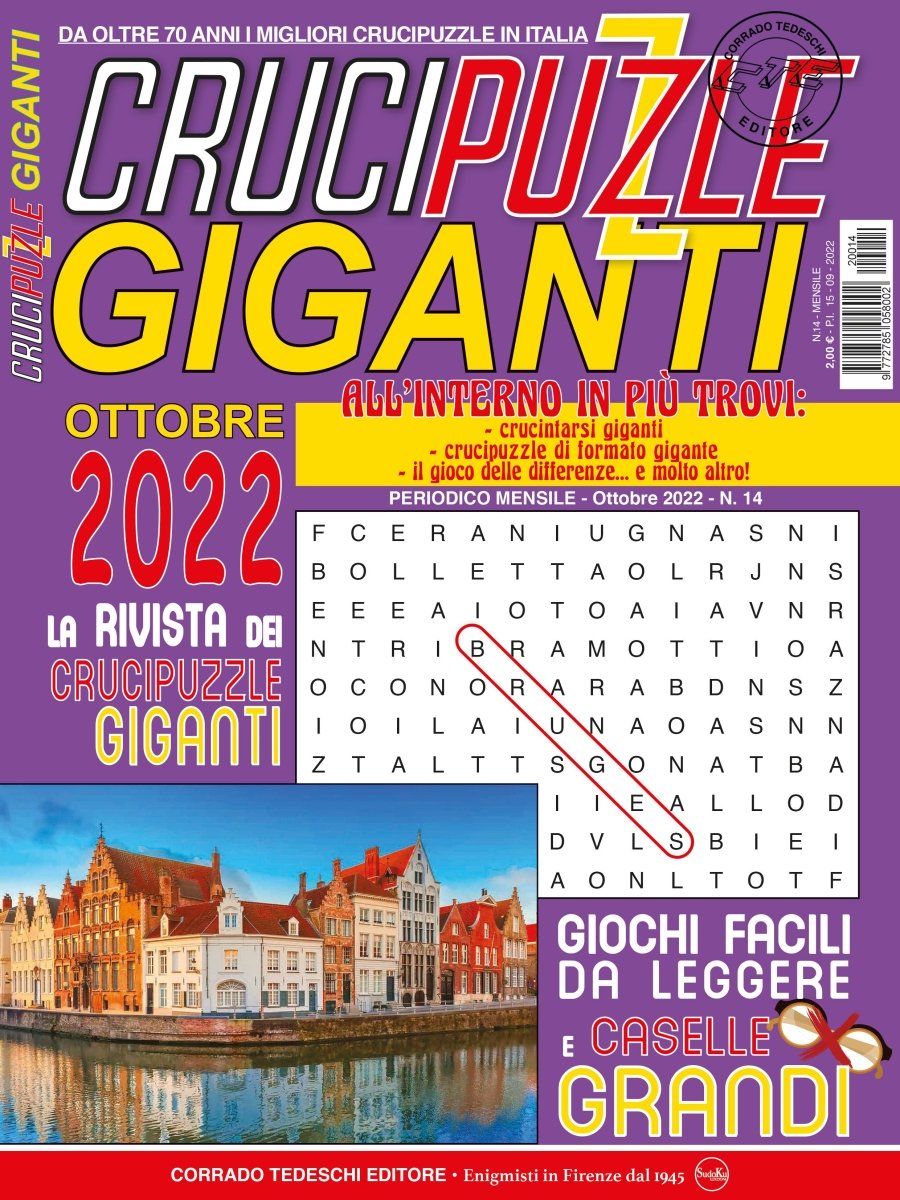 Descrizione bibliografica*Crucipuzzle giganti : da oltre 70 anni i migliori crucipuzzle in Italia. - N. 1 (agosto 2021)-    . - Cernusco sul Naviglio (MI) : Sudoku ; Firenze : Corrado Tedeschi, 2021-    . - volumi : ill. ; 28 cm. ((Mensile. - ISSN 2785-0587. - BVE0882300